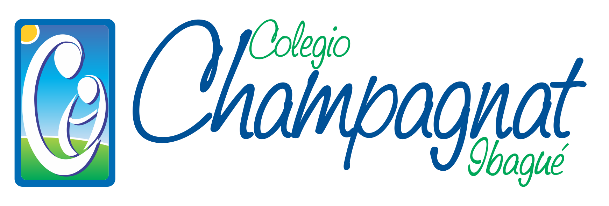 LISTADO ESTUDIANTES 2021COORDINACIÓN DE CONVIVENCIAGrado: 4D REMOTO…………………………………………………………………………………………………………………………………………………………………………..No.NOMBRE DEL ESTUDIANTE1AZULA ECHEVERRY JUAN FELIPE2CORREA TRUJILLO SEBASTIAN3CRISTO GOMEZ SALEEM NAYID4CRUZ CORTES MARIANA5GIRALDO MARULANDA SAMUEL ALEJANDRO6GOMEZ AREVALO ISABELLA7HERNANDEZ GALLEGO JACOBO8LEON HURTADO JUAN DIEGO 9LOPEZ CALDERON LAURA JULIANA10MALDONADO RODRIGUEZ JUAN DAVID11MANRIQUE MARTINEZ MARÍA PAULA12MANRIQUE MARTINEZ MARÍA PAULA13MARTINEZ MONROY ISABELLA14MONTOYA MONTOYA ALEKUS GABRIEL15MUÑOZ DUCURA LUISA FERNANDA16OLIVEROS REBOSO MARÍA CAMILA17PACHECO FERIA JUAN ESTEBAN18QUINTERO BUITRAGO LINDA GISELLE19 RAMIREZ NARANJO LUCIANA20 REYES LOPEZ SANTIAGO21 RODRIGUEZ PRADA ANA MARIA22SANCHEZ MOTATO ALLA SAMUEL23 SIERRA ALVAREZ MARIA PAZ24 SIERRA RAMIREZ SARA 25SILVA LOPEZ MARIA JOSE26 TAVERA APONTE IKER THOMAS27 TORRES VILLANUEVA MANUEL ANDRES